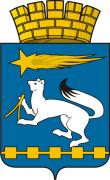 АДМИНИСТРАЦИЯ ГОРОДСКОГО ОКРУГА НИЖНЯЯ САЛДАП О С Т А Н О В Л Е Н И Е_________                                                                                                            № ___г. Нижняя СалдаВ соответствии с Бюджетным кодексом Российской Федерации, Законом Свердловской области от 15 июля 2005 года № 70-ОЗ «Об отдельных межбюджетных трансфертах, предоставляемых из областного бюджета и местных бюджетов в Свердловской области», постановлением Правительства Свердловской области от 29.10.2013 № 1332-ПП «Об утверждении государственной программы Свердловской области «Развитие физической культуры и спорта в Свердловской области до 2024 года» (с изменениями), постановлением Правительства Свердловской области от 25.04.2019 № 259-ПП «Об утверждении распределения субсидий из областного бюджета местным бюджетам, предоставление которых предусмотрено государственной программой Свердловской области «Развитие физической культуры и спорта в Свердловской области до 2024 года», между муниципальными образованиями, расположенными на территории Свердловской области, в 2019 году», руководствуясь Уставом городского округа Нижняя Салда, решением Думы городского округа Нижняя Салда от 14.12.2018 № 41/1 «О бюджете городского округа Нижняя Салда на 2019 год и плановый период 2020 и 2021 годов»           (с изменениями), постановлением администрации городского округа Нижняя Салда от 08.02.2016  № 70 «Об утверждении муниципальной  программы «Развитие физической культуры, спорта и молодежной политики в городском округе Нижняя Салда до 2020 года» (с изменениями от 28.06.2016 № 561,          от 30.06.2016 № 565, от 03.10.2016 № 871, от 13.03.2017 № 178, от 11.05.2017         № 338, от 30.11.2017 № 866, от 05.10.2018 № 729, от 28.02.2018/ № 986,             от 22.02.2019 № 106, от 08.04.2019 № 226), администрация городского округа Нижняя Салда ПОСТАНОВЛЯЕТ:Утвердить Порядок расходования средств за счет субсидии, из областного бюджета, на реализацию мероприятий по поэтапному внедрению Всероссийского физкультурно-спортивного комплекса «Готов к труду и обороне» (ГТО)» (приложение).Опубликовать настоящее постановление в газете «Городской вестник плюс» и разместить на официальном сайте администрации  городского округа Нижняя Салда.Контроль за исполнением настоящего постановления возложить на заместителя главы администрации городского округа Нижняя Салда                      Третьякову О.В.Глава городского округа                                                                       Е.В. МатвееваПорядокрасходования средств за счет субсидии  из областного бюджета на реализацию мероприятий по поэтапному внедрению Всероссийского физкультурно-спортивного комплекса «Готов к труду и обороне» (ГТО) Настоящий Порядок определяет цели и условия расходования средств за счет субсидии из областного бюджета на реализацию мероприятий по поэтапному внедрению Всероссийского физкультурно-спортивного комплекса «Готов к труду и обороне» (ГТО)  (далее - средства за счет субсидии).Средства за счет субсидии предоставляется в целях софинансирования следующих расходов:1) на приобретение оборудования и инвентаря для оснащения мест тестирования по выполнению видов испытаний (тестов);2) повышение квалификации и переподготовке специалистов и спортивных судей (не менее 72 часов), задействованных в реализации комплекса ГТО.Администрация городского округа Нижняя Салда заключает с Министерством физической культуры и спорта Свердловской области соглашение о предоставлении субсидии из областного бюджета на реализацию мероприятий по поэтапному внедрению Всероссийского физкультурно-спортивного комплекса «Готов к труду и обороне» (ГТО).Главным администратором доходов, главным распорядителем бюджетных средств за счет субсидии и средств местного бюджета является Управление молодежной политики и спорта администрации городского округа Нижняя Салда.Средства за счет субсидии, выделяемые из областного бюджета  подлежат зачислению в доходы бюджета городского округа                                       по КБК 915 20229999040000 150 «Субсидии на реализацию мероприятий по поэтапному внедрению Всероссийского физкультурно-спортивного комплекса «Готов к труду и обороне» и расходованию  по разделу 1100 «Физическая культура и спорт», подразделу 1102 «Массовый спорт», целевой статье  1010348Г00 «Реализация мероприятий по поэтапному внедрению Всероссийского физкультурно-спортивного комплекса «Готов к труду и обороне» (ГТО) за счет средств областного бюджета», и виду расходов  612 «Субсидии бюджетным учреждениям на иные цели».Средства за счет субсидии носят целевой характер и не могут быть использованы на иные цели. Нецелевое использование бюджетных средств влечет применение мер ответственности, предусмотренных бюджетным, административным, уголовным законодательством.Управление молодежной политики и спорта администрации городского округа Нижняя Салда представляет в Министерство физической культуры и спорта Свердловской области ежеквартальный отчёт об использовании средств за счет субсидии в срок до 10 числа месяца, следующего за истекшим кварталом, по форме, приведенной к настоящему Порядку (прилагается).Управление молодежной политики и спорта администрации городского округа Нижняя Салда обеспечивает соблюдение получателем средств за счет субсидии условий, целей и порядка, установленных при их предоставлении. Неиспользованные остатки средств за счет субсидии подлежат возврату в областной бюджет в сроки, установленные бюджетным законодательством.Контроль за целевым использованием бюджетных средств осуществляется Управлением молодежной политики и спорта администрации городского округа Нижняя Cалда и Финансовым управлением администрации городского округа Нижняя Салда в пределах своей компетенции.ПриложениеОтчетоб использовании средств областного бюджета, предоставленных в форме субсидии на реализацию мероприятий по поэтапному внедрению Всероссийского физкультурно-спортивного комплекса «Готов к труду и обороне» (ГТО)за______________2019 годОб утверждении Порядка расходования средств за счет субсидии из областного бюджета  на реализацию мероприятий по поэтапному внедрению Всероссийского физкультурно-спортивного комплекса «Готов к труду и обороне» (ГТО)»УТВЕРЖДЕН  постановлением администрации городского округа Нижняя Салда от ___________  № ________ № п/пВид расходаСумма субсидииКассовые расходы с начала годаКассовые расходы с начала годаКассовые расходы с начала годаКассовые расходы с начала годаНаименование контрагентов и реквизиты первичных документов№ п/пВид расходаСумма субсидииНарастающим итогомНарастающим итогомЗа отчетный периодЗа отчетный периодНаименование контрагентов и реквизиты первичных документов№ п/пВид расходаСумма субсидииОбластной бюджетМестный бюджетОбластной бюджетМестный бюджетНаименование контрагентов и реквизиты первичных документов12345678ИтогоИтогоХ